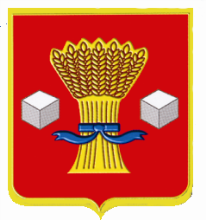 АдминистрацияСветлоярского муниципального района Волгоградской областиПОСТАНОВЛЕНИЕот 28.01.2022            № 97Об установлении публичного сервитутаВ соответствии со статьями 23, 39.37, 39.38 Земельного кодекса Российской Федерации, руководствуясь Уставом Светлоярского муниципального района Волгоградской области, учитывая отсутствие заявлений иных правообладателей земельных участков в период публикации в районной газете «Восход» сообщения о возможном установлении публичного сервитута, а также размещенного на официальном сайте Светлоярского муниципального района Волгоградской области,п о с т а н о в л я ю: 1. Установить публичный сервитут в целях размещения объектов электросетевого хозяйства, их неотъемлемых технологических частей, объект электрического хозяйства: размещения линейных объектов электроснабжения: Электросетевой комплекс объектов энергетики КЛ-10 кВ (год постройки  - 1985 г), в отношении следующих земельных участков:34:26:090201:10820, местоположение: Волгоградская область, Светлоярский район, р.п. Светлый Яр, ул. Спортивная;34:26:090201:10954, местоположение: Волгоградская область, Светлоярский район, р.п. Светлый Яр, расположен рядом с павильоном по ул. Сидорова №60;34:26:090201:11000, местоположение: Волгоградская область, Светлоярский район, р.п. Светлый Яр, микрорайон №1 (у дома №27);34:26:090201:11001, местоположение: Волгоградская область, Светлоярский район, р.п. Светлый Яр, микрорайон №4; 34:26:090201:11004, местоположение: Волгоградская область, Светлоярский район, р.п. Светлый Яр, микрорайон №1, у дома № 37;34:26:090201:11005, местоположение: Волгоградская область, Светлоярский район, р.п. Светлый Яр, микрорайон № 2 (у дома № 10);34:26:090201:11006, местоположение: Волгоградская область, Светлоярский район, р.п. Светлый Яр, микрорайон №2 (у дома № 10А);34:26:090201:11016, местоположение: Волгоградская область, Светлоярский район, р.п. Светлый Яр, микрорайон №1;34:26:090201:11038, местоположение: Волгоградская область, Светлоярский район, р.п. Светлый Яр, в 1450 м северо-восточнее поста ДПС;34:26:090201:11039, местоположение: Волгоградская область, Светлоярский район, р.п. Светлый Яр, ул. Победы, 2Д;34:26:090201:11040, местоположение: Волгоградская область, Светлоярский район, р.п. Светлый Яр, в 1560 м северо-восточнее поста ДПС;34:26:090201:11042, местоположение: Волгоградская область, Светлоярский район, р.п. Светлый Яр, ул. Сталинградская, з/у 2е;34:26:090201:11044, местоположение: Волгоградская область, Светлоярский район, р.п. Светлый Яр, ул. Победы, уч. 2Г;34:26:090201:11129, местоположение: Волгоградская область, Светлоярский район, р.п. Светлый Яр, ул. Мелиоративная, д.1б;34:26:090201:11236, местоположение: Волгоградская область, Светлоярский район, р.п. Светлый Яр, ул. Спортивная, д. 1;34:26:090201:1212, местоположение: Волгоградская область, Светлоярский район, р.п. Светлый Яр, ул. Мелиоративная, дом 1;34:26:090201:302, местоположение: Волгоградская область, Светлоярский район, р.п. Светлый Яр, ул. Спортивная, дом 1;34:26:090201:445, местоположение: Волгоградская область, Светлоярский район, р.п. Светлый Яр, микрорайон 1, в 100 м к северо-востоку от муниципальной стоянки Светлоярского района Волгоградской области;34:26:090201:736, местоположение: Волгоградская область, Светлоярский район, р.п. Светлый Яр;34:26:090201:771, местоположение: Волгоградская область, Светлоярский район, р.п. Светлый Яр, мкр.1, д. 23а;34:26:090201:8143, местоположение: Волгоградская область, Светлоярский район, р.п. Светлый Яр, мкр. 1, д. № 1 «п»;34:26:090201:8227, местоположение: Волгоградская область, Светлоярский район, р.п. Светлый Яр, мкр.1, № 8 «в»;34:26:090201:8242, местоположение: Волгоградская область, Светлоярский район, р.п. Светлый Яр, мкр. 1, №8 «б»;34:26:090201:8416, местоположение: Волгоградская область, Светлоярский район, р.п. Светлый Яр, ул. Комсомольская, №2;34:26:090401:370, местоположение: Волгоградская область, Светлоярский район, р.п. Светлый Яр, пер. Виноградный;34:26:090401:371, местоположение: Волгоградская область, Светлоярский район, р.п. Светлый Яр, микрорайон №1 (у ГСК «Светлоярец»);34:26:090401:18, местоположение: Волгоградская область, Светлоярский район, расположен у западной границы р.п.Светлый Яр;34:26:090201:12829, местоположение: Волгоградская область, Светлоярский район, р.п. Светлый Яр, мкр 1-й, д 8 «Д»;34:26:090201:12868, местоположение: Волгоградская область, Светлоярский район, р.п. Светлый Яр, ул. Новосельская;34:26:090201:11009, местоположение: Волгоградская область, Светлоярский район, р.п. Светлый Яр, микрорайон №1 (у дома № 22);34:26:090201:12848, местоположение: Волгоградская область, Светлоярский район, р.п. Светлый Яр;34:26:000000:2310, местоположение: Волгоградская область, Светлоярский район, в административных границах Светлоярского городского поселения;34:26:000000:2449, местоположение: Волгоградская область, Светлоярский район, р.п. Светлый Яр;34:26:000000:2493, местоположение: Волгоградская область, Светлоярский район, р.п. Светлый Яр;34:26:090201:12883, местоположение: Волгоградская область, Светлоярский район, р.п. Светлый Яр;34:26:090201:12858, местоположение: Волгоградская область, Светлоярский район, р.п. Светлый Яр, ул. Молодежная;34:26:090201:12991, местоположение: Волгоградская область, Светлоярский район, р.п. Светлый Яр, ул. Спортивная;34:26:090201:12914, местоположение: Волгоградская область, Светлоярский район, р.п. Светлый Яр.2.  Утвердить границы публичного сервитута, согласно приложению к настоящему постановлению.3. Установить срок публичного сервитута 49 (сорок девять) лет.4. Определить правообладателя публичного сервитута – Администрация Светлоярского муниципального района Волгоградской области, ОГРН 1023405960753, ИНН 3426003655, адрес: 404171, Волгоградская область, Светлоярский район, р.п. Светлый Яр, ул. Спортивная, д. 5.5. Срок, в течение которого в соответствии с расчетом заявителя использование земельных участков (их части) и (или) расположенного на нем объекта недвижимости в соответствии с их разрешенным использованием будет в соответствии с подпунктом 4 пункта 1 статьи 39.41 Земельного кодекса Российской Федерации невозможно или существенно затруднено в связи с осуществлением публичного сервитута 1 месяц.6. Запрет на осуществление любых действий, которые могут нарушить безопасную работу объектов электрического хозяйства, в том числе привести к их  повреждению или уничтожению, и (или) повлечь причинение вреда жизни, здоровью граждан имуществу физических или юридических лиц, а также повлечь нанесение экологического ущерба и возникновение пожаров, установлен пунктами 8, 9, 10 раздела III Правил установления охранных зон объектов электрического хозяйства и особых условий использования земельных участков, расположенных в границах таких зон, утвержденных постановлением Правительства Российской Федерации от 24.02.2009 № 160.7. Обоснование необходимости установления публичного сервитута: Необходимость обеспечения безопасной эксплуатации инженерного сооружения, в целях размещения объектов электросетевого хозяйства, их неотъемлемых технологических частей, объект электрического хозяйства: размещения линейных объектов электроснабжения: Электросетевой комплекс объектов энергетики КЛ-10 кВ (год постройки  - 1985 г).8. Плата за публичный сервитут не устанавливается.9. Администрации Светлоярского муниципального района Волгоградской области в установленном законом порядке обеспечить:9.1. Заключение с правообладателями земельных участков соглашений об установлении публичного сервитута.9.2. Осуществление публичного сервитута после внесения сведений о публичном сервитуте в Единый государственный реестр недвижимости.9.3. Размещение объектов электрического хозяйства, их необъемлемых технологических частей в границах зоны действия публичного сервитута.9.4. Приведение земельных участков в состояние, пригодное для их использования в соответствии с разрешенным использованием, в срок не позднее чем три месяца после завершения строительства, капитального или текущего ремонта, реконструкции, эксплуатации. Консервации, сноса инженерного сооружения, для размещения которого был установлен публичный сервитут, или в случаях установления публичного сервитута в целях, предусмотренных подпунктами 2, 5 статьи 39.37. Земельного Кодекса Российской Федерации, после завершения на земельном участке деятельности, для обеспечения которой установлен публичный сервитут.9.5. Снос объектов, размещенных на основании публичного сервитута, и осуществление при необходимости рекультивации земельного участка в срок не позднее, чем шесть месяцев с момента прекращения публичного сервитута;9.6. Обладатель публичного сервитута вправе до окончания срока публичного сервитута обратиться с ходатайством об установлении публичного сервитута на новый срок.10. Отделу по управлению муниципальным имуществом и земельными ресурсами администрации Светлоярского муниципального района Волгоградской области в течении пяти рабочих дней с момента принятия настоящего постановления:- разместить настоящее постановление на официальном сайте Светлоярского муниципального района Волгоградской области;- направить настоящее постановление для опубликования в районную газету «Восход»;- направить настоящее постановление в Управление Федеральной службы государственной регистрации, кадастра и картографии по Волгоградской области для осуществления государственного кадастрового учета.11. Заявителю направить копию настоящего постановления правообладателям земельных участков, указанных в пункте 1 настоящего постановления.12. Публичный сервитут считается установленным со дня внесения сведений о нем в Единый государственный реестр недвижимости.13. Контроль над исполнением настоящего постановления возложить на заместителя главы Светлоярского муниципального района Волгоградской области Подхватилину О.И.Глава  муниципального района                                                          Т.В. РаспутинаЛемешко И.А.